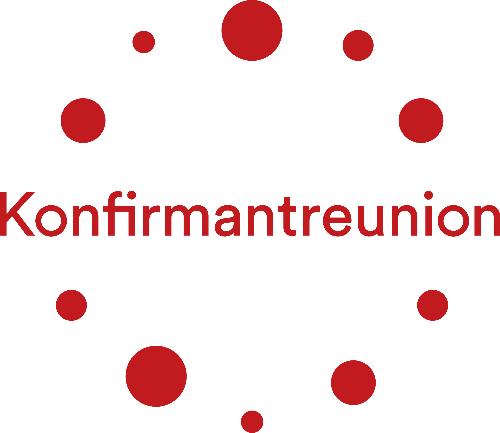 Program Programmet må tilpasses lokale tidspunkt, dette er et eksempel på en samling en kveld en hverdag.KlokkeslettHvaInnhold18.00OppmøteRegistrering og betaling Kaffe/te, snacks Bilder/tekster/håndarbeid fra konfirmanttiden ligger framme 18.30VelkomstsamlingVelkommen1-2 kjente sangerInformasjon om kvelden Mimring/videohilsen fra ledereRiste-sammen-leker19.00MåltidTaco/pizza20.00MimrekveldBildefremvisning fra konfirmanttidenKjente sanger En gøy lek Nonstop-mimring i grupperQuiz (noe kjent fra konfirmanttiden) Gruppesamtale om tema/tro, «hva lærte jeg» 21.30TemasamlingKveldsavslutningBibelfortelling eller temaSamtale i grupper Kjente sanger LystenningVelsignelse 22.00Takk for i dag! Invitasjon til søndagsgudstjenesteInvitasjon til Videre/MILK/På sporetInvitasjon til kor/sport/speider